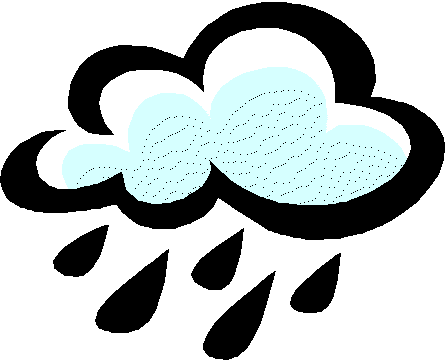 Bangor Area Storm Water Group MeetingSeptember 10, 2015Maine Winter Maintenance Roundtable: 9:00 am – 3:00 pmBASWG Business Meeting: 3:00 pm – 4:30 pmLocation: Maple Hill Farm Inn and Conference Center, Hallowell, MaineBASWG VOTED TO HOLD THIS MONTH’S MEETING IN CONJUNCTION WITH THE MAINE WINTER MAINTENANCE ROUNDTABLE EVENT IN HALLOWELL, MAINE.  PLEASE MAKE SURE YOUR MS4 SENDS A REPRESENTATIVE.TO REGISTER:    http://www.planetReg.com/E7310392651251AGENDA8:30 am	Registration9:00 am 	Overview of Winter Maintenance Best Practices	10:15 am	Coffee Break	10:30 am	Maine Cost-Saving Case Studies	12:00 pm	Lunch (provided to all registrants)	12:45 pm	Roundtable DiscussionNew OpportunitiesProvide Feedback on Recommendations3:00 pm	BASWG Business MeetingPermit Year Two (PY2) ReportingFinal Review or Regional PY3 Report and VoteBrief UpdatesGovernor LePage/Stormwater Delegation Issue, Clean Water Rule, E&O Update, Septic System Planning, MEWEA Stormwater CollaborationDiscussion about E&O Consultant Interview Process Interview decisions and preparationNote: Consultants bidding on contract should recuse themselves4:30 pm	BASWG Meeting Adjourns